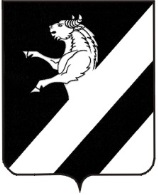 КРАСНОЯРСКИЙ КРАЙАЧИНСКИЙ РАЙОНАДМИНИСТРАЦИЯ ТАРУТИНСКОГО СЕЛЬСОВЕТА01.09.2014                              п. Тарутино                                             № 73А-ПО назначении и проведении публичных слушаний по проекту планировки территории и проекту межевания территории для строительства объекта «ВОЛП Анжеро-Судженск-Красноярск. Первый этап. Строительство", на территории  Тарутинского  сельсоветаРуководствуясь Градостроительным кодексом РФ, Федеральным законом от 06.10.2003 № 131-ФЗ «Об общих принципах организации местного самоуправления в Российской Федерации», Устава Тарутинского  сельсовета Ачинского района Красноярского края, Решением Тарутинского сельского Совета Ачинского района Красноярского края от 17.10.2011  №  14-51.1 Р «Об утверждении положения об организации и проведении  о публичных слушаний по вопросам градостроительной  деятельности в Тарутинском сельсовете»,ПОСТАНОВЛЯЮ:Организовать и провести публичные слушания по Проекту планировки территории и проекту межевания территории для строительства объекта «ВОЛП Анжеро-Судженск-Красноярск. Первый этап. Строительство» на территории Тарутинского сельсовета.Провести публичные слушания 03 октября 2014 года. Место время проведения публичных слушаний установить: п. Тарутино, пер. Клубный, д.2а  в 15.00.Ознакомиться с материалами по Проекту планировки территории и проекту межевания территории для строительства объекта «ВОЛП Анжеро-Судженск-Красноярск. Первый этап. Строительство» на территории Тарутинского сельсовета можно с понедельника по пятницу в здании администрации Тарутинского сельсовета по адресу: п. Тарутино, ул. Трактовая, 34а с 8.00 до 12.00 и с 13.00 до 16.00, а так же на официальном сайте муниципального образования Ачинский район  www.ach-rajon.ru в сети Интернет в разделе «Публичные слушания».Предложения и замечания по Проекту планировки территории и проекту межевания территории для строительства объекта «ВОЛП Анжеро-Судженск-Красноярск. Первый этап. Строительство» на территории Тарутинского сельсовета принимаются от граждан, проживающих на территории Тарутинского сельсовета, правообладателей земельных участков и объектов капитального строительства, расположенных на территории Тарутинского сельсовета, в письменном виде в администрации Тарутинского сельсовета по адресу: п. Тарутино, ул. Трактовая, 34а с 8.00 до 12.00 и с 13.00 до 16.00 со дня, следующего за днем опубликования настоящего Постановления в информационном листке администрации Тарутинского сельсовета «Сельские вести»   и до дня проведения публичных слушаний – до 02 октября  2014 года. Предложения и замечания по Проекту планировки территории и проекту межевания территории для строительства объекта «ВОЛП Анжеро-Судженск-Красноярск. Первый этап. Строительство» на территории Тарутинского  сельсовета Комиссии по проведению публичных слушаний по вопросам градостроительной деятельности обеспечить:Информирование населения о содержании Проекта планировки территории и проекту межевания территории для строительства объекта «ВОЛП Анжеро-Судженск-Красноярск. Первый этап. Строительство» на территории Тарутинского сельсовета путем размещения на официальном сайте муниципального образования Ачинский район  www.ach-rajon.ru в сети Интернет.Размещение на бумажных носителях материалов Проекта планировки территории и проекту межевания территории для строительства объекта «ВОЛП Анжеро-Судженск-Красноярск. Первый этап. Строительство» на территории Тарутинского  сельсовета в здании администрации сельсовета.Прием предложений и замечаний участников публичных слушаний по Проекту планировки территории и проекту межевания территории для строительства объекта «ВОЛП Анжеро-Судженск-Красноярск. Первый этап. Строительство» на территории Тарутинского  сельсовета.Организацию проведения публичных слушаний, ведение протокола слушаний и подготовку заключения по результатам слушаний с учетом поступивших предложений и замечаний, в том числе его опубликование в информационном листке администрации Тарутинского сельсовета «Сельские вести»  и на официальном сайте муниципального образования Ачинский район  www.ach-rajon.ru в сети Интернет.Опубликовать в информационном листке администрации сельсовета «Сельские вести» и на официальном сайте муниципального образования Ачинский район  www.ach-rajon.ru в сети Интернет утвержденную документацию по планировке территории и межеванию территории для строительства объекта «ВОЛП Анжеро-Судженск-Красноярск. Первый этап. Строительство» на территории Тарутинского сельсовета.Контроль за исполнением настоящего Постановления оставляю за собой.Настоящее Постановление вступает в силу с момента подписания и подлежит  опубликованию в информационном листке «Сельские вести» и на официальном сайте муниципального образования Тарутинский сельсовет  http://tarutino.bdu.su/ в сети Интернет.Глава Тарутинского сельсовета                                         В.А. Потехин